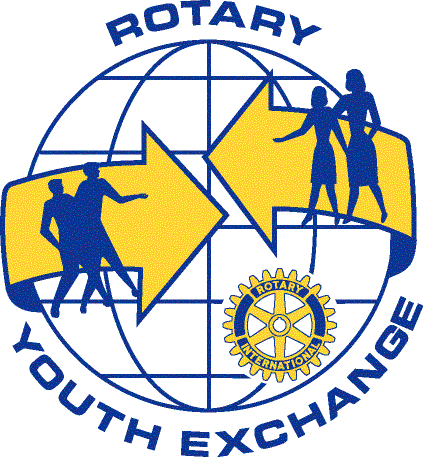 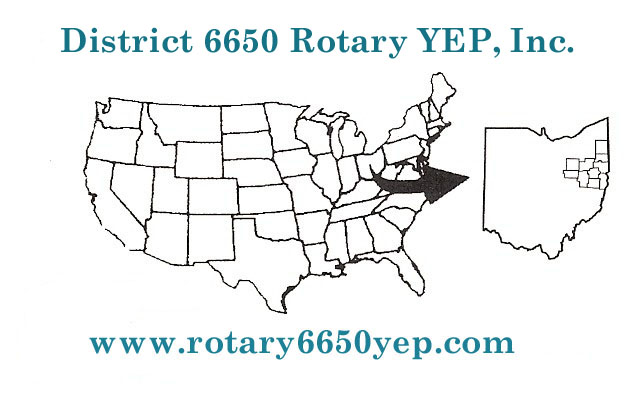 Local Coordinator Name: _______________________________Student:__________________________________By signing this form, I confirm that have received and reviewed the Local Coordinator Training Materials provided by Rotary District 6650. I also confirm that we have been informed about the resources available on the District 6650 Rotary Youth Exchange Webpage -  www.rotary6650yep.com and about my ability to contact Youth Exchange Resources in the event I have questions about the training content.Signature: _______________________________Date: _________________________________